§1735.  Certificate of complianceA certificate of compliance is a document developed by a manufacturer and furnished to its purchasers that attests that one or more packages or packaging components meet the standards established in section 1733 or are exempt under the provisions of section 1734.  If compliance is achieved under the exemptions provided in section 1734, the certificate must state the specific basis upon which the exemption is claimed.  A certificate of compliance must be signed by an authorized official of the manufacturer.  A certificate of compliance may cover more than one type of package or packaging component as long as they are separately identified.  [PL 1993, c. 310, Pt. A, §2 (AMD).]1.  New or reformulated packaging.  If the manufacturer reformulates or creates a new package or packaging component, the manufacturer shall furnish its purchasers with an amended or new certificate of compliance for the reformulated or new package or packaging component.[PL 1993, c. 310, Pt. A, §2 (AMD).]2.  Presentation of certificates.  Each manufacturer shall furnish the department, at the department's request, with a copy of any certificate of compliance and each manufacturer or supplier shall furnish, at the department's request, copies of a certificate of compliance for distribution to the public.[PL 1995, c. 656, Pt. A, §10 (AMD).]3.  Food package; limitation of scope of certificate.  A manufacturer subject to the prohibitions under section 1733, subsection 3‑A or 3‑B shall develop a certificate of compliance under this section, except that the manufacturer may limit the scope of the certificate to the prohibitions in section 1733, subsection 3‑A or 3‑B.  A manufacturer that is exempt under section 1733, subsection 3‑C is also exempt from the requirements of this subsection.[PL 2019, c. 277, §5 (NEW).]SECTION HISTORYPL 1989, c. 849, §1 (NEW). PL 1993, c. 310, §A2 (AMD). PL 1995, c. 656, §A10 (AMD). PL 2019, c. 277, §5 (AMD). The State of Maine claims a copyright in its codified statutes. If you intend to republish this material, we require that you include the following disclaimer in your publication:All copyrights and other rights to statutory text are reserved by the State of Maine. The text included in this publication reflects changes made through the First Regular and Frist Special Session of the 131st Maine Legislature and is current through November 1, 2023
                    . The text is subject to change without notice. It is a version that has not been officially certified by the Secretary of State. Refer to the Maine Revised Statutes Annotated and supplements for certified text.
                The Office of the Revisor of Statutes also requests that you send us one copy of any statutory publication you may produce. Our goal is not to restrict publishing activity, but to keep track of who is publishing what, to identify any needless duplication and to preserve the State's copyright rights.PLEASE NOTE: The Revisor's Office cannot perform research for or provide legal advice or interpretation of Maine law to the public. If you need legal assistance, please contact a qualified attorney.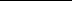 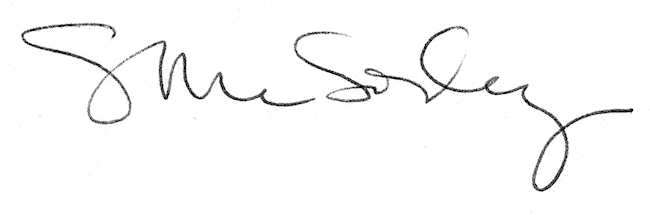 